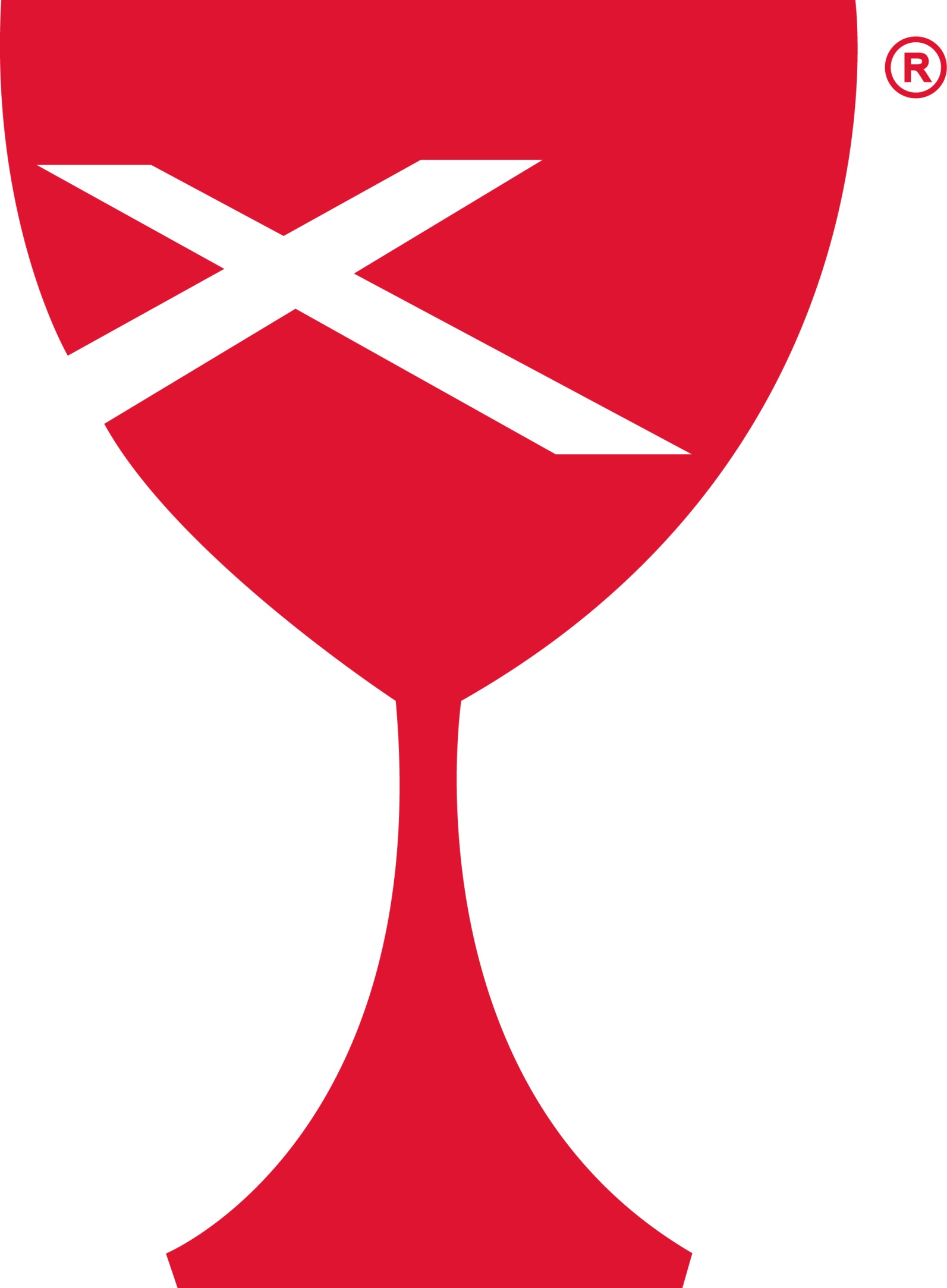 Greetings Church!In this season of Lent, we have an opportunity to reflect on our humanity and on the Good News of Jesus. Here’s a poem I wrote about this Good News, and at the end of it I’ve included references to the many verses of scripture that I drew from. I call this poem:Putting Bad Theology to DeathIt is not the violence done to Jesus that saves the world;it is the Love that raised him from the dead.That Love is the focal point of Christian faith.Not the “love” of arbitrary sacrifice or so-called redemptive violence.No, it’s the Love that even violence cannot kill.It’s the Love that is alive-the Love that makes us alive.It is light that darkness cannot overcome.God is not angry.Good News is not about appeasing divine wrathThat sounds more like Bad Newsand its fruits are fear and shame.But fear, shame, and wrath are not who God is.No, God is not angry.God is not, and never was, mad at you.Do not share any News bearing wrath, guilt, condemnation, fear, shame, or worse.God is Love.Share Love.Share the Love that will stop at nothingto understand that which is other than Love-self.Share that there is no hell so low to which Love will not stoop.Share Love’s radical solidarity with dark-skinned minoritieswho are suffering under violent empire.Share radical love for neighbors and love for enemies,what Jesus calls “taking up your cross,”as a way of reconciling all things to each other and creation to God.Share Christ and him crucified,not as bloody atonement but as Love Incarnate;a foolishness to the powerful and a stumbling block to hegemony,but freedom and salvation for the rejects and refuse.It’s time we put Bad News to death.Hear the Good News: God is Love.Love does no harm to another,and thereby Love fulfills all holiness.Let that same Love,the Love that raised Christ from the dead,come alive in your heart and lifeand give you peace.Now to the One who is able to do abundantly far morethan all we could ask or imaginebe glory and honor and praise, now and forever.May the grace of our Lord Jesus Christ,the Love of God,and the communion of the Holy Spirit be always with us. Amen.Rom 8:11; 2 Cor 4:14; Jn 1:5; Jn 3:17; 1 Jn 4:8, 18; Rom 8:31-39; 11:32; 1 Tim 2:4; Mk 12:28-31; Lk 6:32-36, 10:25-28; Mt 5:43-44, 22:37-40; Mk 8:34; Lk 9:23; Mt 16:24; Col 1:15-22; 1 Cor 2:2, 1:23; Rom 13:10; Eph 3:20-21; 2 Cor 13:13--Peace,Pastor Evan SherarCasey First Christian Church (Disciples of Christ)Casey, Illinoiscell: (812) 698-7504Prayer Requests		Cindy Wimbley				Doris Taylor				Larry Patchett				Roberta AshleyKenny & Steph Shobe			Brandi Chrysler		Bruce & Deb Decker			Ralph Fitch, C/O Cumberland Rehab, Zach Fritcher	Rm # 114, 300 N. Marietta St.The Family of Bob Dillier	Greenup, IL  62428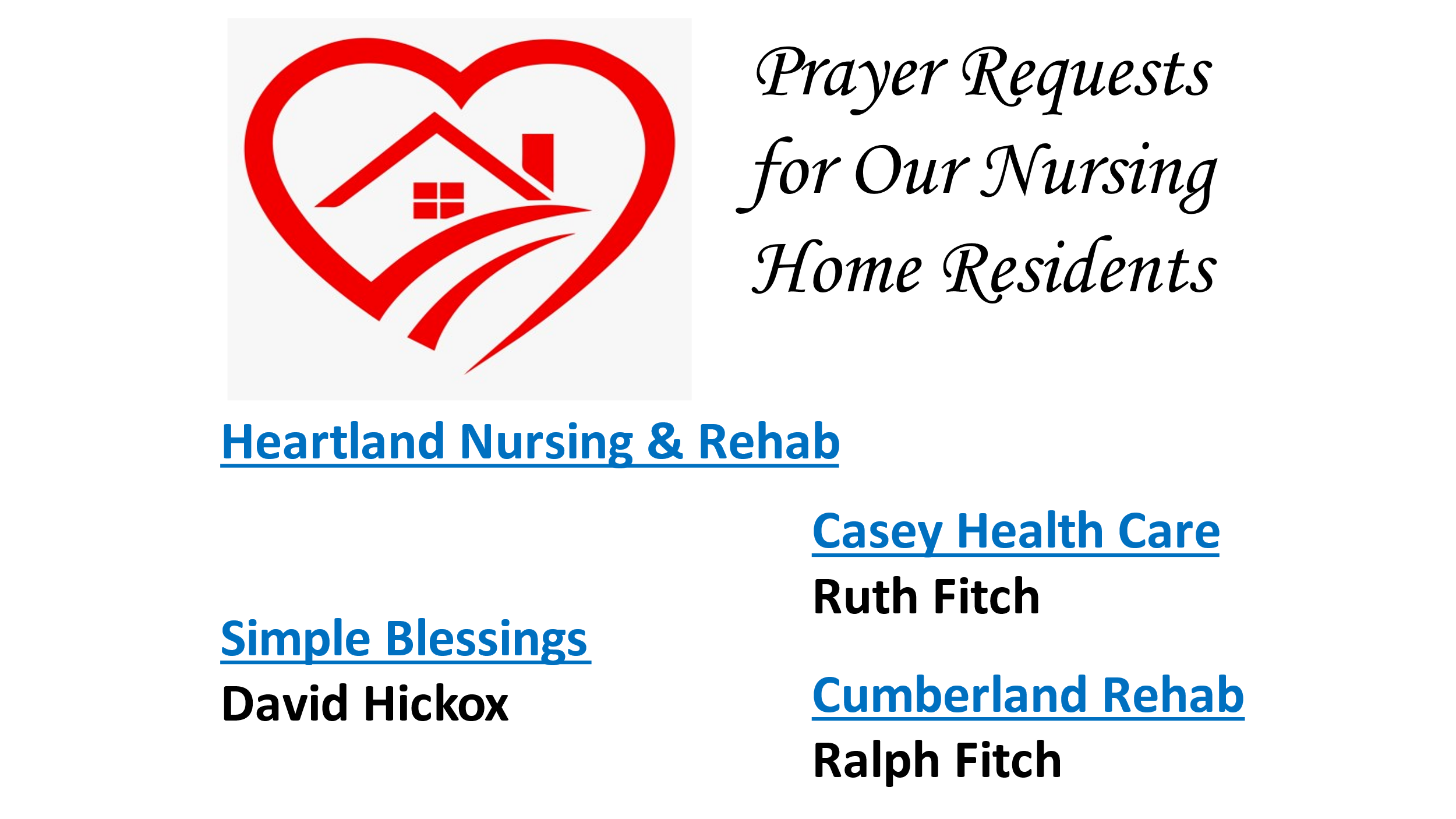 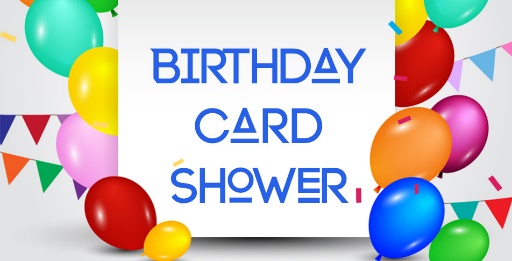 MARCH SERVING SCHEDULESELDERS:  3/5 Debi S, 3/12 Ruthie W, 3/19 Dan W, 3/26 Sherri BDEACONS: 3/5 Becky S, Jeanne U, Michelle W, 3/12 Jenny W, Lynda G, Brad Hickox,        3/19 Cassie R, Connie R, Sharon R, 3/26 Cathy S, Shellie S, Devan S  CHALLENGER REFRESHMENTS: 3/5 Peggy H, 3/12 Sharon R, 3/19 Cathy S, 3/26 Debi SMarch 1, 2023, Monday 6:30 pm Board MeetingMarch 2nd & 3rd, Thursday & Friday Preschool Roundup here in the churchMarch 7, 2023, Tuesday 6:30 pm Bible StudyMarch 12, 2023,  SOUP LUNCH, after church.  Fund raiser for Camp Walter ScottMarch 13, 2023, Monday, 5:30 pm Dinner & a PrayerMarch 14, 2023, Tuesday 6:30 pm Bible StudyMarch 19, 2023 – “Open Heart Quartet” will be here for our worship serviceMarch 21, 2023, Tuesday 6:30 pm Bible StudyMarch 27, 28 & 30 – Tote-a-meal Delivery.  This is the last week that meals from Heartland Nursing and Rehab will be delivered.  Peace Meal will be handling the meal service.March 28, 2023, Tuesday 6:30 pm Bible StudyMarch 29, 2023, Wednesday, 9:30 am Worship Team MeetingMarch 29, 2023, Wednesday, 6:30 pm Elders MeetingApril 1, 2023, Saturday – FREE GARAGE SALE.  Start collecting items you want to 					donate.MARCH 2023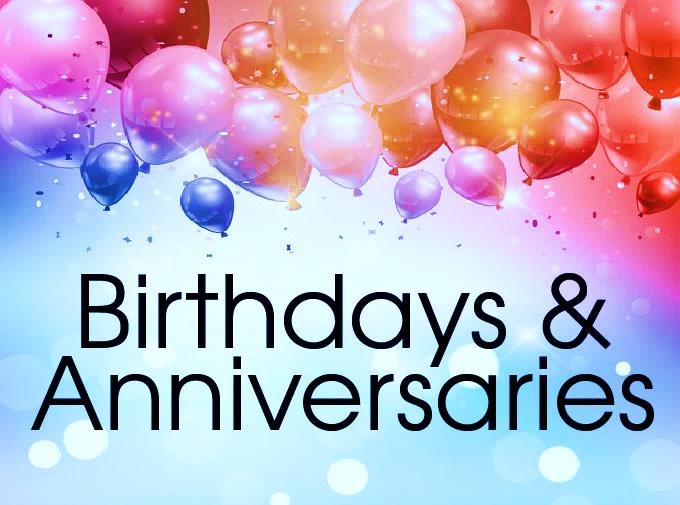 		2 – Lynda Graham				18 – Fred Bright		4 – Kay Smith				18 – John Graham		15 – Curt & Jane Wheat		28 – Linda Coleman		17 – Rose Peterson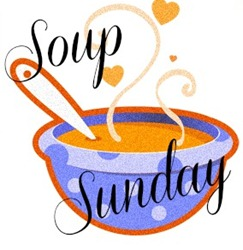 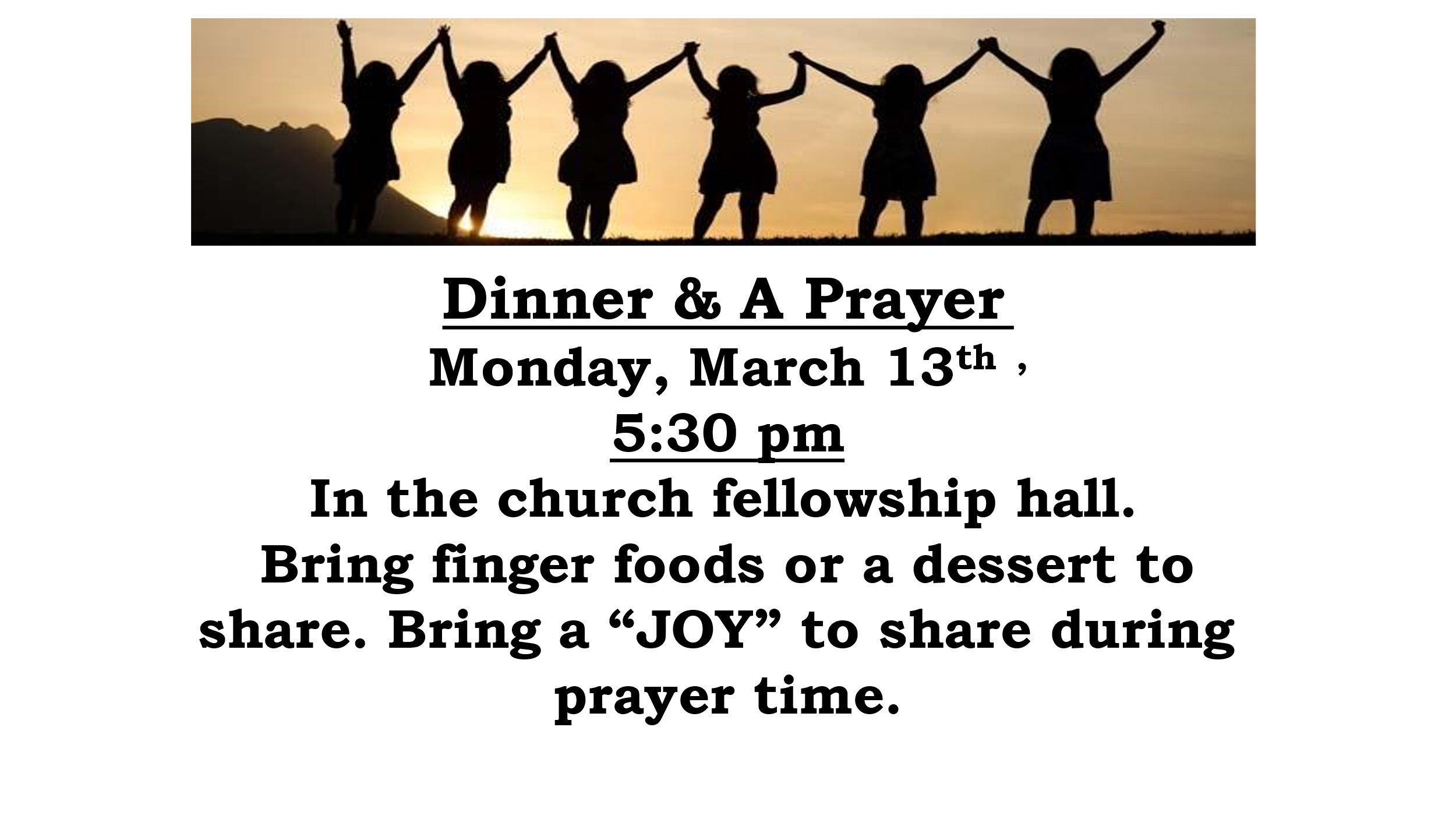 Sunday, March 12th after church.  Soup will 						be provided.  Bring something to go along 								with the soup to share.  A freewill offering 								will be collected for Camp Walter Scott.                          MARCH 2023	                          MARCH 2023	                          MARCH 2023	                          MARCH 2023	                          MARCH 2023	SundayMondayTuesdayWednesdayThursdayFridaySaturday1Board Mtg.6:30 pm2Preschool Roundup3Preschool Roundup45Elder: Debi S6MML 9 am7Bible Study6:30 pm89101112Elder: Ruthie WSoup Lunch13MML 9 amDinner & a Prayer 5:30 pm14Bible Study6:30 pm1516171819Elder: Dan W“Open Heart Quartet”20MML 9 am21Bible Study6:30 pm2223242526Elder: Sherri B27MML 9 amTote-a-meal28Tote-a-mealBible Study6:30 pm29  Worship Team Mtg. 9:30 amElders Mtg.6:30 pm30Tote-a-meal31FH – Fellowship HallMML – Monday Morning LadiesSUNDAYS 9:00 am Sunday School, 10:00 am WorshipFH – Fellowship HallMML – Monday Morning LadiesSUNDAYS 9:00 am Sunday School, 10:00 am WorshipFH – Fellowship HallMML – Monday Morning LadiesSUNDAYS 9:00 am Sunday School, 10:00 am WorshipFH – Fellowship HallMML – Monday Morning LadiesSUNDAYS 9:00 am Sunday School, 10:00 am WorshipFH – Fellowship HallMML – Monday Morning LadiesSUNDAYS 9:00 am Sunday School, 10:00 am Worship